桃園市立內壢國中 110 學年度第二學期期初校務會議議程會議時間：111年2月10日(四)下午1點整壹、 校務會議開始 一、頒獎二、主席致詞 三、家長會長致詞 貳、各單位業務工作報告參、 臨時動議暨意見交流 肆、主席結語 伍、散會 校務會議開始 頒獎頒發110學年度第一學期學習扶助授課教師績優狀：楊柏盛老師、莊煒明老師、漆嘉鳳老師、鄭惠玲老師、許雅柔老師、許家家老師【教務處】一、重要行事曆提醒：2/10(四)備課日：記得到活動中心領取資料袋、轉入生班級抽籤。2/11(五)九年級試模擬分發放榜。2/14(一)午休集合九年級參加夜自習學生說明注意事項。2/17(四)～2/18(五)第八九節課領域補考。2/21夜自習開始(使用教室 929、920)及九年級複習班開始上課。4/24(日)新生報到日，請九年級導師協助報到事宜。5/13(五)九年級高中職免試入學超額比序積分採計截止日5/26(四)上午七年級學力檢測(後測)。二、業務報告：課表：110學年度第二學期班級與教師課表有些許異動，請參閱。若非必要不會任意更動師資與課表，請各位同仁見諒。班級課表除上學期末發放白色版本外，班級資料袋已放置一張與學生名牌相對應顏色的課表，請導師協助提醒學生更新。段考：2/14(一)補考第一學期第三次段考剩餘考科，將利用早修(九年級)與第一、第二節測驗英文聽力、作文與地科，請任課教師留意：考場位置回復各班班級教室。試務中心在教務處旁穿堂。英聽考試使用播放器與隨身碟（內有三個檔案），請選擇正確年段播放。考完英聽考試請立即派一位同學歸還播放器材，以利下個年段使用。再次宣導：試卷袋請監考老師親自送回，切勿派學生送回試務中心。桃園市近期教育推動重點：2030雙語國家：下學期將推動英語單字校內競賽，結合單字普測。都會區原住民教育：下學期將推出阿美族生態保育課程，請踴躍報名。本土語言：教育局推廣揪團共學專業社群，請有興趣老師踴躍組團。教師請假與課務排代宣導：導師請假滿四小時方能依名單及序位安排代理導師，請避免自行尋找；也請勿以補請方式集滿四小時，避免代導費漏支！教務處協助課務派代之假別僅限公假、三日以上病假、婚喪娩假，以上假別也請事先告知，以利課務處理。公費排代以差勤系統之假單為動支依據，而非口頭告知，請同仁務必確實完成請假程序。課務自理之代課師資僅限以正式流程聘任之校內教師，若有校外人士入校授課皆須提前申請，填寫「校外人士入校協助教學申請書」。若有違反情事，須依規定查處。成績、考試相關事務：請各班導師於2/15(二)至雲端學務系統，列印班級定期及平時成績，以供班上學生校對檢核。110學年度第一學期領域成績不及格補考排定在 2/17(四)、2/18(五)第八、九節辦理，預估需借用作為試場的教室有七年級勤學樓、八年級集智樓，煩請這些教室班級的導師提醒同學避免遺留貴重物品，並請學生放學勿鎖門。也請監考老師協助於監考結束後關閉電燈及門窗。本學期九年級兩次模擬考<2/15(二)-2/16(三)、4/19(二)-4/20(三)>，請九年級任課老師留意監考時間，尤其下課時間的交接。升學相關事務：九年級會考報名的基本資料檢核，包括身分證字號、出生年月日、考生身分、通訊地址電話等，請導師提醒同學務必仔細確認，避免報名後做修正衍生困擾。九年級高中職免試入學的比序積分採計截止日為5/13(五)，請導師協助提醒同學把握時間，盡早完成服務時數及獎懲銷過的準備。網路修復情況說明：由於學務處遭祝融，鴻儒樓與德馨樓部分教室無法復電，經過學務處的光纖網路完全毀損，受影響的旭昇樓有線及無線網路全斷，已盡可能維修，惟開學時預計尚無法復原完成。鴻儒樓、德馨樓與行書樓的網路交換櫃在392辦公室，已從914接臨時電源恢復連線。旭昇樓的班級開學後仍暫無網路可用，資訊組先重灌受影響的班級電腦們為單機版，讓開學時仍可運作；健康中心則動支拉臨時線處理。請申請特定學生補助費用，尚未繳交郵局存摺影本之學生盡快繳交。詐騙宣導：近日教育局接獲民眾反映，有民間人士自稱教育部教育宣導中心委託人員，說明為協助學生因應108課綱調整後之學習發展，將派人至家中免費提供1小時之課後安親教學等情事，查教育部及國民及學前教育署並無成立是類宣導中心，請導師與家長宣導，以免上當。【學務處】 【訓育組】1. 本學期幹部訓練訂於2/18、21、22三天午休時間，詳細時程與細節請參閱導師資料袋內容。2. 勞煩各班導師督促各班副班長收齊時數本後繳交至學務處訓育組登錄志工時數。3. 3/1召開本學期第一次導師會議，敬邀各位導師同仁準時出席與會。4. 803更換導師為羅麗馨老師，請各位同仁留意，感謝辛慧綺老師三個學期來的辛勞。5. 由於學務處年前逢祝融之災，訓育組電腦付之一炬，今年畢冊照片，如有拍證件照的同仁將使用今年拍攝的照片，今年沒拍照或是想更換照片的同仁請務必傳送證件照至a5211@hotmail.com，或持隨身碟至訓育組繳交，今年無法提供同仁口頭告知想使用哪一年度的照片來做更換，因為電腦燒了所有資料都已灰飛煙滅，請各位務必繳交照片，衷心感謝您的配合！【生教組】政令宣導：請各位老師多以正向管教方式進行學生的輔導管教，勿以體罰方式造成學生身心的傷害。多向學生宣導反詐騙的相關概念。反毒、交通安全、友善校園等各項活動，敬請導師協助宣導，以加強其觀念。近來詐騙案件層出不窮，受害者不乏高學歷、高知識份子，請各位教職同仁保持警覺，小心求證，以免受害。※ 反詐騙專線：165、110 ※請老師們若有發覺同學有疑似藥物濫用的情形，請通知生教組列入特定人員名冊，生教組會採集其尿液檢驗。【體育組】2/11（五）中午將進行大隊接力抽籤，請導師提醒各班體育股長或派員，若未到班級將由體育組統一抽籤。2/16（三）中午12:35召開運動會裁判工作會議，請專任老師準時出席。運動會造型啦啦隊進場因報名班級未達10個班級，故不辦理預賽，有興趣報名的班級仍可報名參加。考量體育班第七節開始專長訓練課程使用操場跑道，學生下課15:40容易衝刺至操場打籃球，考量學生運動安全避免發生碰撞，這學期開始第七節下課（15:40~15:50）不開放操場使用。【衛生組】❤環境整潔與維護，有賴各班導師的辛勤督促與指導，請繼續給予協助與支持，謝謝大家！打掃區域　各班外掃區域大致與上學期相同，唯以下情況請特別留意：勤學樓與勵志樓的公共設施－洗手臺（位於兩班中間），上下學期請輪替。＃391.392兩間辦公室共用垃圾區域，上學期為911負責，下學期輪替為814班。若衛生股長有更替，請再協助提醒新舊股長交接，確實掌握各班外掃區域及界限。掃具領用領用方式：請先填寫申請單並簽名，指派股長交至衛生組核章後，攜單至掃具室補領。開放時間：每天午休領用原則：「以舊換新」，按領用規則填表後，將損壞掃具攜至掃具室換領堪用品。保管方式:請協助宣導愛物惜物觀念。依照各班標記方式標好所屬班級(保管人)，並妥善使用，以降低掃具的耗損與遺失率。垃圾分類落實綠色消費請教職員工與學生減低保麗龍的使用，並請自行將保麗龍攜回處理。落實垃圾分類與尊重他班外掃區域，請宣導校園活動時，自行將個人垃圾帶回原班處理。各班配置至少四個垃圾桶(一般垃圾/寶特/塑膠/鋁箔與紙餐具)，一般紙類建議使用紙箱回收，其餘類別可增置垃圾桶或以小水桶分類，請協助指導學生妥善做好分類與回收，學務處備有分類貼紙，歡迎自行取用；本學期不同的時段持續分類別回收，並請留意相關規定：　【紙餐具與鋁箔包未壓扁、鋁箔包上仍有吸管與吸管封套、寶特瓶外包裝未撕者，不予回收】【總務處】【輔導室】 【輔導組】一、本學期親職教育日活動將視疫情情況辦理。二、兒少保護與脆弱家庭	請老師能持續關懷班上/任教學生，如學期間有兒少保護與脆弱家庭通報事宜，可洽輔導組。為求通報後社工能即時評估與派案，請老師能向學生多詢問相關細節，例如家暴事件發生原因、時間、地點、方式，當時是否有人可以協助、家庭平時互動狀況等。脆弱家庭則需明述脆弱因素為何，造成學生什麼影響？以致有福利需求或需要社政單位介入。通報前若能有多點訊息，更能正確通報，社工也較能進行評估。感謝老師們協助！三、性平事件通報請於知悉後立即告知學務處或輔導室。四、本學期將辦理高關懷課程、性平以及親職講座，已列入行事曆。【資料組】技藝育樂營：(七、八年級)：1/20已統一退費，延期至暑假辦理，確認辦理日期後，重新發放報名表件 。輔導資料A卡：請導師協助發回，請學生填寫下學期部份，完成後請送至輔導室收存，感謝您！輔導資料B卡：敬請線上填寫，路徑：「雲端學務系統教師相關輔導紀錄訪談紀錄」。請利用離峰時間填寫，避開段考、期末等時段，以免網路塞車。七、八年級完成時間：6/30日。九年級完成時間：5/15日（配合九年級畢業成績結算）。111學年度抽離式技藝班重要事項提醒：九年級下學期行程提醒：（遇有外出參訪之行程，配合政府滾動式修正，應變及通知可能倉促，尚祈見諒！）【特教組】召開期初期末特推會，期末特推會將會針對新學年度特殊身分新生適性安排。111學年度資優學生報到日於6/20日截止。3. 音樂班本學期重要行事:(1)3/5(六)全國賽管樂合奏項目(2)4/9(六)~4/10(日)升國中音樂班鑑定招生(3)4/16(六)~4/18(一)升高中音樂班術科聯合測驗(4)5/30(一)七年級實習音樂會(5)6/6(一)八年級實習音樂會【補校】一、補校同步日校於2/11(五)晚上辦理註冊、開學、領書及上課，在此感謝各位同仁的協助，特別是持續擔任補校任課的教師同仁。二、補校將暫定5/3(二)晚上6點30分於家政教室，依慣辦理台灣民俗節慶體驗-包粽子活動，屆時歡迎同仁一同到場與補校師生同樂。三、校友會於去年12/10召開第二屆會員大會，選出第二屆新任理、監事，再次恭禧本校榮譽會長林崇仁，連任校友會第二屆理事長。四、承上，將於2/14(一)晚上召開第二屆第2次理、監事聯席會議，特別討論有關校友會支援本校60周年校慶各類活動事項。五、承上，若疫情持續穩定，本校60周年校慶活動當天，校友會將於活動中心擴大辦理校友回娘家活動，在此惠請同仁廣為向校友宣傳，屆時也歡迎同仁一同前往會場共襄盛舉。【會計室】 無報告事項【人事室】差勤宣導：專任教師及行政人員上下班時間為8:00至16:00，導師為7:45至15:45，人事室每月至少查勤2次，不得遲到早退及不假外出，遲到請依規定請假。同仁請假單送出後，請記得提醒職務代理人至差勤系統將假單送出。假日因公出差或研習請同仁要記得至差勤系統請假，並檢附相關公文附件，如果有公文或簽呈可補休，亦請同仁於差勤系統請假時一併登錄。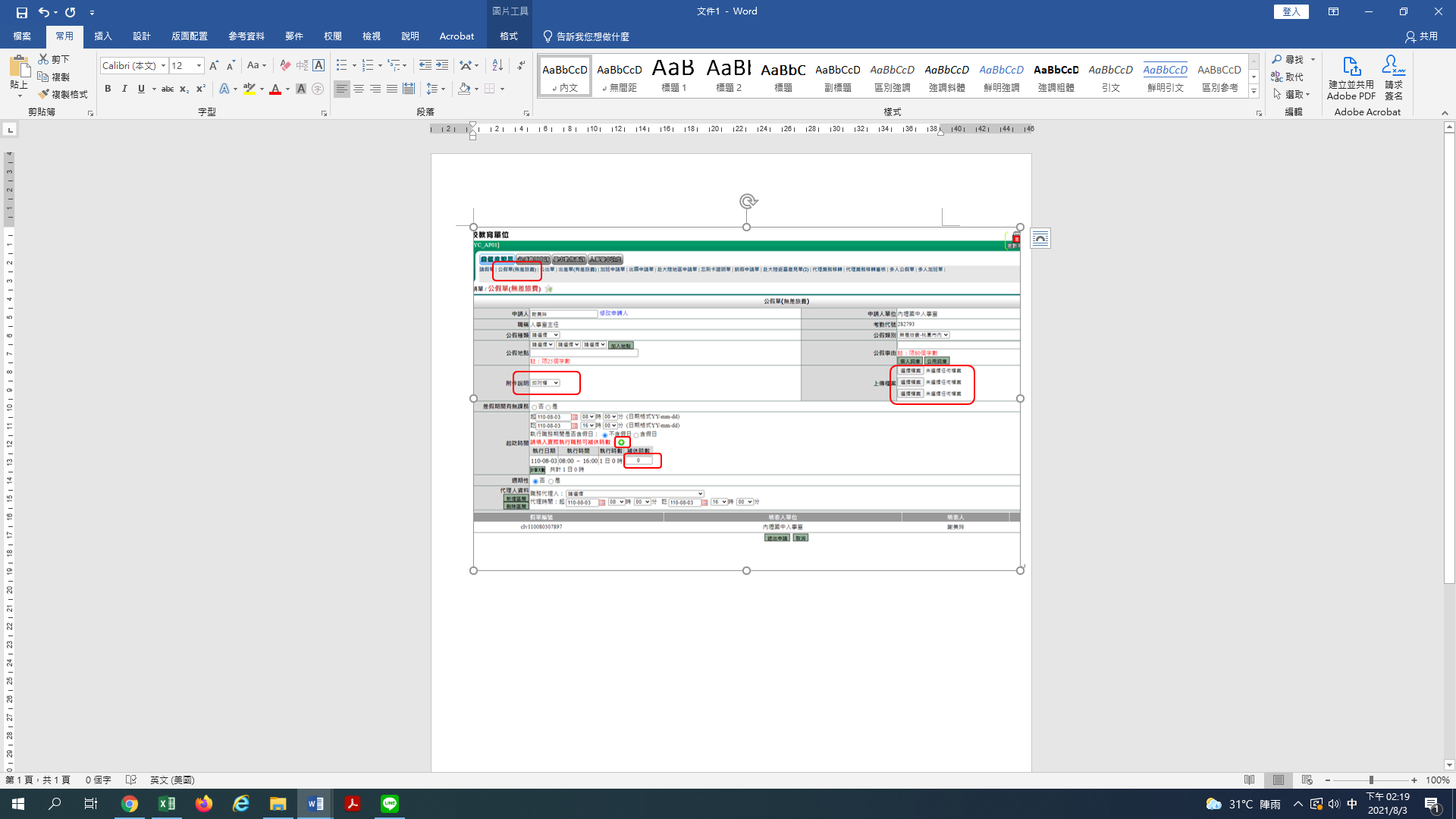 銷假單--已簽核完畢之假單(假單流程跑完後才能用)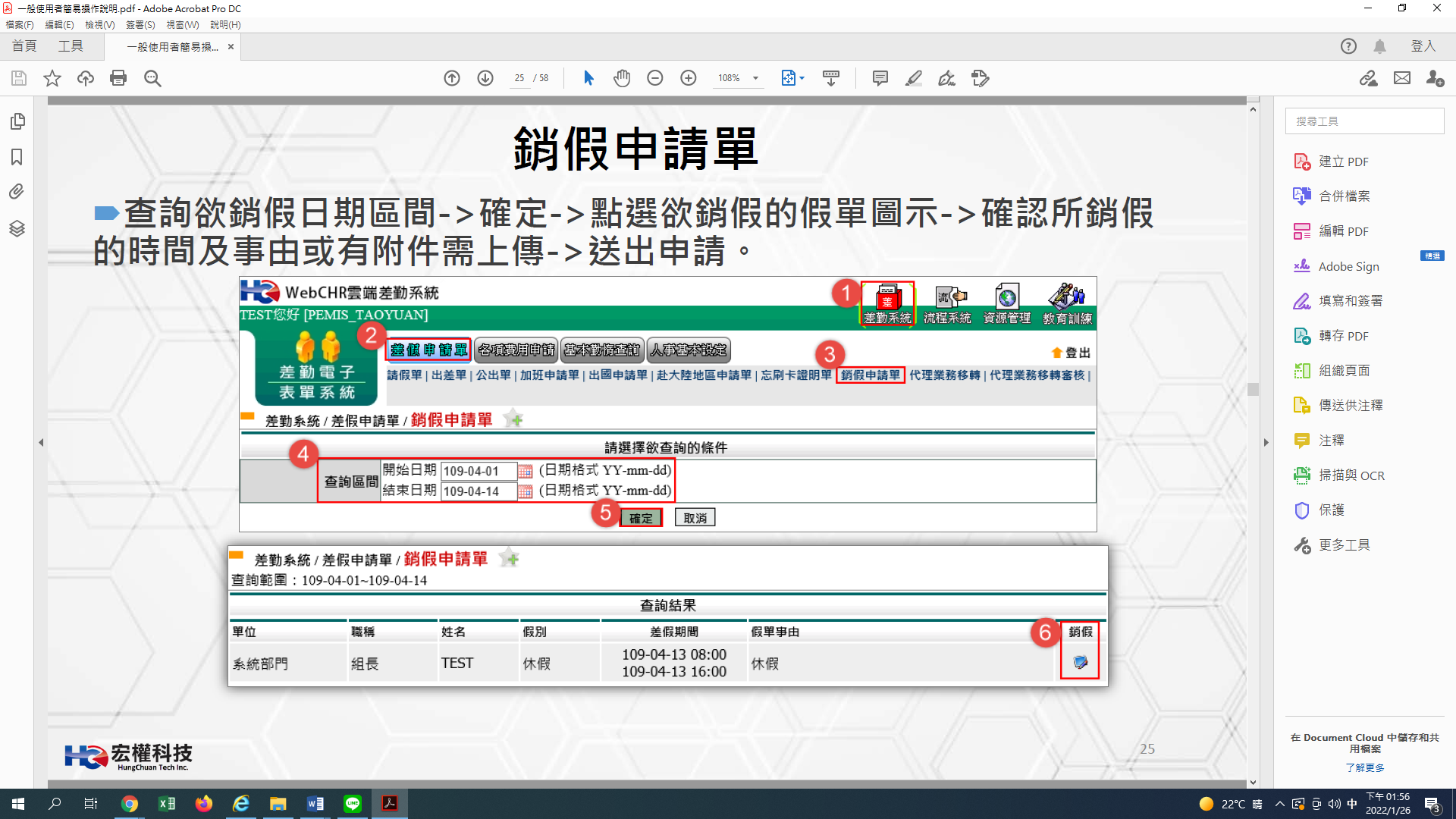 取消申請—尚未簽核完畢之假單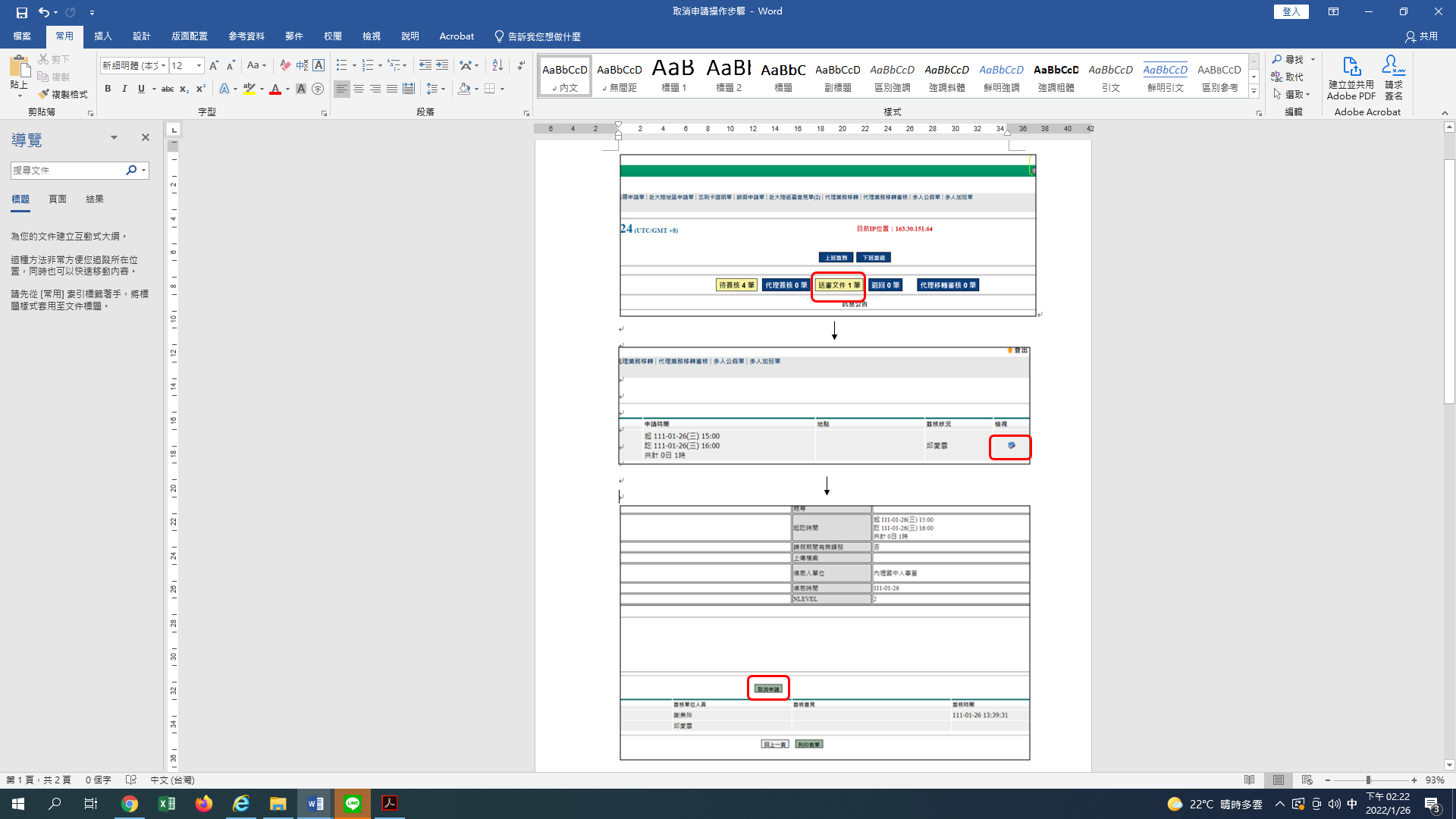 110學年第2學期子女教育補助費，請同仁至人事室領取申請表填寫，並於110年3月25日前連同收據送人事室彙整。有意參加市內外介聘之同仁，請提前告知人事室。同仁如有連絡電話或通訊地址變動時，請主動通知人事室，以利連繫之用。教師進修請通報人事室，並簽請校長同意。文康活動本年度文康活動辦理方式修正為，由同仁擬定計畫邀集10人(含)以上參加即可成行，詳細內容請參考-111年度教職員工文康活動實施計畫，已公告校網。健康檢查補助年滿50歲以上公教人員，每年新臺幣3,500元，或每2年7,000元；新修正：滿40歲至49歲之公教人員，每2年4,500元，申請流程如下：先向人事室確認是否符合資格 (110年12月31日前已滿40歲始得申請，70年次以前)。填寫申請書後，至醫院健檢檢具收據正本送人事室退休事宜:市府為編列退休金，每年約在4-5月間會調查符合退休條件者在隔年有無退休意願，明年想要退休之教師，請循程序洽人事室提退休意願申請。去年已申請在本年退休，今年確定要退休者，請洽人事室。參、臨時動議暨意見交流 肆、主席結語 伍、散會序號總務工作及工程名稱施做進度1冷氣裝設及桃園市立中小學電力系統改善工程（第13群）（孟穎）已完成工項：電力新設改善。冷氣安裝144台（教室與專科教室）（不含372、、374、375辦公室及食物銀行）。電力控管顯示器回傳教育局閘道器安裝（本校電腦機房）5.電力既設電箱安裝6.新設冷氣EMS（電力監控系統），預定安裝75台，已安裝68台，訂於2/14（一）下午進行冷氣與EMS功能檢測。預定完成： 既設電力改善（預計111年3月底前完工）使用冷氣班級收費方式俟教育局正式公告收費標準再行轉知。2A棟及C棟耐震補強工程採購案（孟穎）兩案皆暫定於111年5月份辦理開工前協調會。兩案皆於111年6月份本校通知日起開工。3110年度老舊廁所改善工程（孟穎）本案已於1/10日竣工，1/21日辦理驗收完畢。4無障礙設施補助（孟穎）本案已於1/24日竣工，訂於下週驗收完成後使用。5綜合大樓新建工程（孟穎）11月29日黃振東建築師已於主管會議說明相關第2次校審會議會前會資訊。第2次校審會議原暫訂於本年度12月28日（二）召開，經教育局通知順延辦理，正式召開時間未訂。6全校水塔清洗、全校消毒（孟穎）因停電因素原排定廠商2/8（二）進行全校水塔清洗，延後至下週假日清洗。已於2/8（二）進行全校消毒完畢。7活動中心外牆磁磚修繕（則平）外牆老舊磁磚已全數刨除。為利後續泥作工程，目前於各側牆面標示水平對位作業：已完成東北側及北側外牆標示水平對位。本週持續辦理西側外牆及南側外牆標示水平對位。3．將於標示作業完成後，於北側外牆開始進場泥作，待全數外牆完成泥作後，將先辦理防水作業，再進行最後階段的抿石工程。4．如無天侯因素干擾，預計3月初完工。8集智與新慧樓交接廊道修繕（則平）刻辦理廊道屋頂處水電管路重整架高、廊道各處鋼筋防鏽及連接活動中心的遮雨棚支撐座防鏽作業。下週預計修補破損磁磚及施做廊道屋頂處PU防水工程。預計於2月中下旬完工。9太陽能電板暨風雨球場施工（仕鴻）目前太陽光電板模組缺料，其餘物料會等台電並聯審查通過後，進行同意備案送件申請，廠商確認收到教育局同意備案公文後即下訂其他物料進場。廠商於已進校場勘配電箱位置及各屋頂Y型腳座位置。預計111/4月動工，如有提前施工將另行通知。10電腦及生科教室增設採購案（仕鴻）本案已於1/12日驗收完畢且使用中。11110學年度七年級校外教學（仕鴻）本案已於1月5日決標，辦理後續契約書簽約事宜。活動日期：4/12（二）12老舊飲水機汰舊換新採購案（仕鴻）彭俊豪議員及教育局補助款共24台飲水機，已於12月30日更新。劉曾玉春議員補助款30台飲水機，申請計劃書、經費概算、需求會議資料、議員建議書，已於1月13日（四）寄送市府申請補助款。13北大門花圃綠美化案（仕鴻）劉仁照議員補助款，北大門花圃綠美化計畫，申請計劃書、經費概算、需求會議資料、議員建議書，已於1月7日（五）寄送市府申請補助款。14全校廣播器材設備更新（楓貞）廠商已申報1月10日完工，因尚缺完工驗收所需相關文件，已於1月12日函文監造及廠商須補齊相關文件後再辦理驗收。因學務處火災因素，新設廣播系統機櫃遭燒毀，已請廠商協助暫用舊機櫃替代，損毀部分後續與廠商另行研商解決方式。15變更中壢平鎮都市計畫擴大修訂計畫」個案變更（中壢區復興段898、899等2筆地號土地）（楓貞）本案於110年8月31日經內政部都市計畫委員會第 997 次委員會議審議通過，茁聿都市計畫技師事務所已依會議記錄辦理相關修正計畫書圖事宜。教育局於110年11月4日函送修正計畫書圖予桃園市政府都發局辦理後續事宜，桃園市政府都發局於110年11月17日函送內政部。12月10日接獲教育局通知內政部函本案有需修正之處，已先通知技師進行計畫修正。12月20日已函文教育局修正後計畫書圖。16管樂班樂器採購（凱晴）業於1/10日（一）複驗完畢，刻正辦理後續結算撥款事宜。17111年九年級畢旅案（瑮雪）已決標，契約書簽約程序中。18111學年度八年級隔宿露營採購案（凱晴）本案已於1月27日上網招標，預計時程如下：1. 公告期程：111/1/28日至111/2/10日。2. 資格審查：111/2/11日（五）上午9時整於圖   書室辦理。評審會議：111/2/15日（二）上午9時整於圖書室辦理。19110年度消防設備檢查缺失（孟穎）經消防局通知有諸多需改善之處，已委請本校消防維護廠商啟峰協助本校進行改善規劃並辦理改善期限展延作業。20公共建物安全檢查 （孟穎）本年度為4年1次公共建物安全檢查申報年，經正安公共安全檢查股份有限公司實地檢查，尚有諸多需改善之處，因所需經費較多，且因部分缺失問題（例如琴房走廊寬度不足建議拆除重作）短期內無法改善，目前委請正安做初步概算改善評估。本案目前已由正安替本校向市府辦理定期申報作業。21111年度校園安全維護費（孟穎）111年度校內預算131萬1,000元尚不足以支應整年度預估保全費258萬元整，教育局於上週已函覆同意補助120萬元整，尚有不足款6萬9,000元整業簽准由本校基金預算項下支應。已於12月29日簽准111年度保全服務提供廠商為浤耀保全股份有限公司，並於12月29日同日完成共約下訂。日期時間行程內容參加人員3/30(三)第5節導師說明會（地下會議室）八年級導師4/15(五)晚上6:30-8:00家長說明會（地下會議室）有興趣報名技藝班之學生，請家長務必出席，列入申請積分。4/24-4/30全日111學年度抽離式技藝班報名繳件。資料組收件日期時間行程內容參加人員2/16(三)12:30-第7節參訪啟英高中因應防疫，延後至5/30上午辦理901~929全體師生3/9 (三)第5-6節特色招生宣導(活動中心)有興趣報名特色招生之學生，採報名制3/13(日)8:30～12:00桃園市高中職博覽會(桃園巨蛋)租車2部3/8午休辦理行前說明3/16(三)第5節抽離式職群講座-醫護群新生醫專(地下會議室)想就讀五專或對醫護類科有興趣之學生自由報名3/16(三)第6節特色招生面試技巧指導報名特招的學生自由報名3/14-3/18全日特色招生報名資料組收件4/25(一)午休-第5節實用技能班說明會報名實用技能班的學生自由報名4/29(五)午休-第5節技優甄審說明會報名技優甄審的學生自由報名5/1-5/7全日實用技能班、技優甄審報名資料組收件5/4(三)朝會會考祈福-來自師長的祝福活動中心5/24(二)第2-4節校內博覽會（活動中心）九年級各班，每節課9班，可自行協調換節5/25(三)12:30～第七節參訪育達高中901~929全體師生5/30(一)第1-4節參訪啟英高中901~929全體師生6/2(四)第1-4節參訪新興高中901~929全體師生